SUR L’INVENTION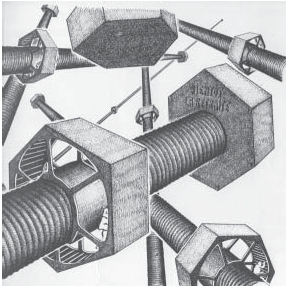 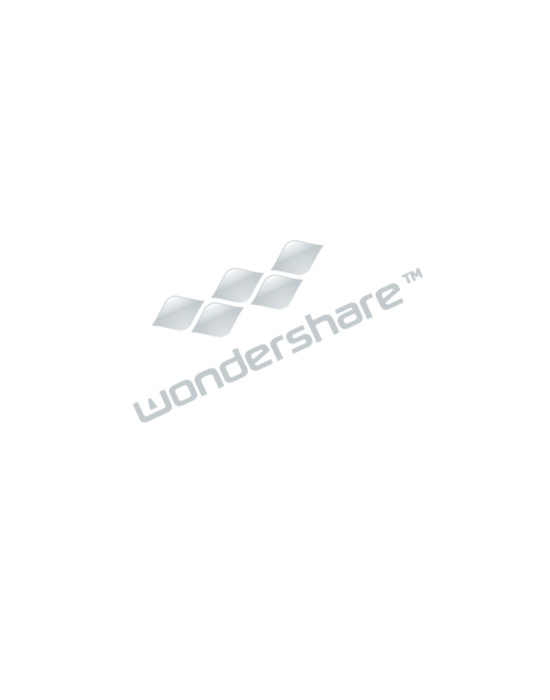 GRECQUEDU MOT“ÉCONOMIE”(OIKONOMIA)Socrate — Dis-moi, Critobule, donne-t-on à l'économie le nom d'art, comme à la médecine, àla métallurgie et à l'architecture?Critobule — Je le crois, Socrate.Socrate — On peut déterminer l'objet de ces arts. Peut-on également déterminer celui de l'économie?Critobule — L'objet d'un bon économe, si je ne me trompe, est de bien gouverner sa maison.Socrate — Et la maison d'un autre, si on l'en chargeait, est-ce qu'il ne serait pas en état de lagouverner comme la sienne? Un architecte peut aussi bien travailler pour un autre que pour lui : ildoit en être de même de l'économe.Critobule — C'est mon avis, Socrate.Socrate — Un homme qui, versé dans la science économique, se trouverait sans biens, pourrait doncadministrer la maison d'un autre, et recevoir un salaire comme en reçoit l'architecte qu'on emploie?Critobule — Assurément; et même un salaire considérable, si, après s'être chargée de l'administrationd'une maison, il l'améliorait par son talent à remplir ses devoirs.Socrate — Critobule, qu'est-ce que nous entendons par une maison? Est-ce la même chose qu'unehabitation? ou ce mot doit-il s'entendre même des biens que l'on possède hors de son habitation?Critobule — Il me semble, Socrate, que tous nos biens font partie de la maison, quand même nousn'en aurions aucun dans la ville où nous résidons.Socrate — Mais n'y a-t-il pas des gens qui ont des ennemis?Critobule — Sans doute; il en est même qui en ont beaucoup.Socrate — Dirons-nous que ces ennemis fassent partie de nos possessions?Critobule — Il serait plaisant, en vérité, qu'un économe qui augmenterait le nombre des ennemis desa maison vît encore sa conduite récompensée.Xénophon, Economique, Chapitre IDans le dernier tiers du Vème siècleavant J.-C. dans la Grèce antique est néun genre littéraire et philosophiquenouveau, qui conduit au IVe siècle à laprolifération d’ouvrages traitant de lamanière de gérer un grand patrimoinerural et agricole. C’est l’invention de lalittérature économique. Le mot «économie » (« oikonomia » en grec)apparaît même pour la première foisvers 380 avant J.-C. dans un texte deXénophon d’Athènes. On ne peutcomprendre l’apparition de cettelittérature sans comprendre sonsoubassement dans les pratiquesconcrètes qui l’ont précédée. En effet,c’est à la fin du Ve siècle suite auxGuerres du Péloponnèse, que lacommercialisation et la monétarisationde l’économie va décoller. Mais cettesoudaine progression de l’invention duphénomène économique est liée à destransformations importantes dans lephénomène guerrier. A la fin des trèssanglantes Guerres du Péloponnèse dela fin du Vème siècle avant J.-C., lemodèle du citoyen-soldat de part lestransformations du phénomèneguerrier (grande bataille, machines deguerre, etc) laisse place au modèle dumercenariat qui va être utilisé par lescités et les royaumes. Des personnesvont vendre leur corps et leur activitécontre un solde. Ces gens vont alorspar le détour de cet argent désormaisfinalité de leur activité, consommer, enSORTIR DE L’ECONOMIE N°3 / 7achetant des produits (hormis le pil-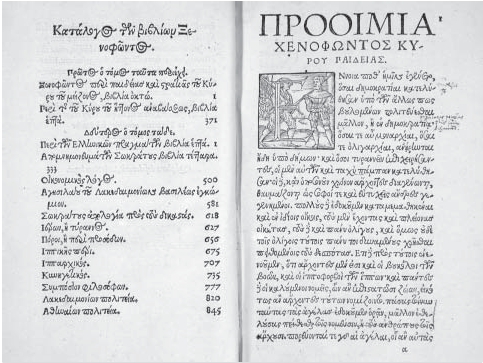 lage lors des campagnes militaires).Ils vont contribuer à la progressionde la commercialisation et de lamonétarisation de la productionjusqu’alors cantonnée dans uneautoconsommation-base-de-la-vieoù l’échange marchand n’est quecomplémentaire. Plus encore, quandAlexandre le Grand à la fin du IVesiècle défait les Perses, il fond le trésordu vaincu ce qui va solvabiliserd’énormes masses de mercenairesqui vont dès lors consommer demanière séparée de toute activitéautoproductrice.Xénophon d’Athènes est un grandaristocrate terrien déchu lors de laguerre du Péloponnèse, qui devientalors un simple mercenaire-soldat (un« soldat » par définition touche une «solde » en échange de son activité,c’est une des premières formes dutravail-marchandise) et qui fit fortunede cette manière ce qui lui permit àla fin de sa vie de redevenir un grandpropriétaire foncier en achetant ungrand domaine à Scillonte (prèsd’Olympie sur le territoire de Sparte).Dans ce premier traité intituléL’Economique où apparaît donc pourla première fois le terme “oikonomia “, Xénophon nous parlede son expérience sur son domainede Scillonte qu’il veut faire partagerà tous les grands propriétaires, et oùil a réalisé son idéal de grandpropriétaire exploitant : son but, luil’aristocrate ruiné, est de recouvrersa fortune monétaire et il va utiliserson nouveau domaine pour réussircette unique fin. Ce traité se présentealors comme un traité d’agriculture,d’où il ressort que l’agriculturedevient rentable (retrouver sa fortuneet son statut d’antan) si le propriétaires’implique dans la gestion et saitgouverner sa femme, son régisseurIschomaque — (...) L'amour seul de l'agriculture et du travail lui avait faitchercher, comme il le disait lui-même, un champ où il trouvât, ens'occupant, plaisir et profit; car l'homme d'Athènes le plus passionnépour l'agriculture, c'était sans contredit mon père.Socrate — Gardait-il son champ quand il l'avait défriché? ou le vendait-il, s'il en trouvait un bon prix?Ischomaque — Vraiment, il le vendait; et aussitôt, par amour du travail, ilen achetait un autre inculte qui exerçât son goût pour les travaux agraires.Socrate — A t'entendre, Ischomaque, ton père avait pour l'agriculture lemême goût qu'un marchand de blé a pour son commerce; et commecelui-ci l'aime avec passion, entend-il parler d'un pays qui regorge deblé, aussitôt ses vaisseaux voguent sur la mer Égée, sur le Pont Euxin,sur la mer de Sicile : il arrive, fait le plus de provisions possible, puiss'en retourne par mer, après avoir chargé de ses marchandises le vaisseaumême qui porte sa personne. S'il a besoin d'argent, ce n'est pas au hasard,ni au premier endroit qu'il les décharge : il n'apporte son blé, il ne lelivre que dans les pays où il entend dire que cette denrée est montée auplus haut prix. C'est à peu près ainsi que ton père chérit l'agriculture.Ischomaque — Socrate, tu plaisantes. Pour moi, je pense qu'un hommequi vend ses maisons à mesure qu'il les bâtit, et qui ensuite en construitd'autres, n'en est pas moins un vrai amateur de bâtisse.Socrate — En vérité, Ischomaque, je pense, ainsi que toi, qu'on aimenaturellement ce dont on se flatte de tirer avantageXénophon, Economique, Chapitre XXet ses esclaves. Tout un programme.L’auteur rapporte une discussion fic-tive avec le propriétaire d’un domainerural, Ischomaque, lequel raconte com-ment il règle sa production et apportele plus possible de surplus au marché.A Scillonte en effet, Xénophon apratiqué une agriculture orientée le plusSORTIR DE L’ECONOMIE N°3 / 8possible vers la commercialisation etnon pas seulement pourl’autoconsommation familiale commeà l’ordinaire dans les installationsagricoles (de manière générale dans lesinstallations agricoles grecques,seulement 15% de la production étaitéchangée, le reste étant del’autoconsommation (1). Pour accroîtreles capacités de commercialisation de(1) Cf. Alain Bresson, L’économiede la Grèce des cités. I. Les structures dela production, A. colin, 2007)son domaine il propose alors dans son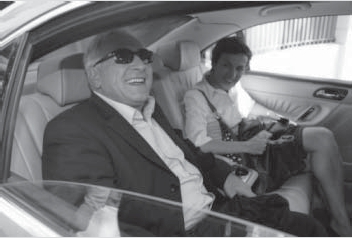 traité ce qu’il a pratiqué chez lui et qui abien marché : l’association de l’élevagedes bovins et des chevaux à lapolyculture. Il s’est inspiré là des «paradis » perses qu’il aconnu en Asie Mineure(actuelle Turquie), desmodèles d’ exploitationsagricoles	tournéscomplètement vers lacommercialisation, et quiétaient tout à la fois manoirrésidentiel	pourl’aristocratie perse, trèsgrande exploitation etréserve de chasse. Noussommes là dans le trèsgrande domaine. Ainsiquand le mot « oikonomia» apparaît pour la premièrepart entre le XVII et le XVIIIe siècle),l’invention de l’économie politique. Lemoment où la politique se faitéconomique et où l’économique se faitpolitique. C’est d’ailleurs ce mêmeà écrire un deuxième traité d’économie,les Poroi (traduit pas Moyens de se procurerdes revenus) pour influencer un hommepolitique en vue, Euboulos, qui va seretrouver au pouvoir. Vis-à-vis dupouvoir, notre Xénophonde l’époque est donc enquelque sorte notreJacques Attali ou notreSerge Latouche national :l’éternel vendeur de saladessur les étals de “programmes politiques “rafraîchis par des jetsautomatisés de vapeurd’eau. Dans ce nouveautraité, les solutionsproposées pour redresserles finances d’Athènespeuvent se résumer decette façon : à l’empirefois, le sens assigné à ce motpour sa première occur-rence est donc celui de lagestion de l’ « oikos », c’est-à-dire ne nous y tromponspas, du grand domaineagricole que le maître demaison doit acquérir etadministrer.	Nousconnaissons également undeuxième traité conservéégalement sous le titreL’Economique, issu del’Ecole d’Aristote, il se situedans la même lignée que letraité de Xénophon (touten réfléchissant égalementsur la distinction entre lepolitique et l’économique),c’est-à-dire un manuel debonne gestion pour unpropriétaire d’un granddomaine.Dans la suite de ce IVèmesiècle, le mot « oikonomia» va rapidement quitter lesens que lui attribue lesmanuels	pour	lesIschomaque — Ma coutume, Socrate, est de sortir dulit à l'heure où je puis encore trouver au logis lespersonnes que je dois voir. Quand j'ai quelque affairedans la ville, je m'en occupe; cela me sert de prom-enade. Si rien d'indispensable ne me retient à. la ville,mon ser viteur mène devant moi mon cheval à lacampagne, et la promenade que je fais de la ville auxchamps me plaît cent fois plus que celle du Xyste. Dèsque je suis arrivé, je vais voir ce que font mes ouvriers,s'ils plantent, s'ils labourent, s'ils sèment, s'ils fontrentrer les récoltes. J'examine leur méthode; j'ysubstitue la mienne, lorsque celle-ci me semblepréférable. Mon inspection finie, je monte à cheval, jefais manœuvrer l'animal comme à la guerre. Cheminsde traverse, collines, fossés, ruisseaux, je franchis tout;et autant qu'il est possible, au milieu de ces exercices,je prends garde d'estropier mon cheval. Quand j'aifait ma course, mon esclave laisse l'animal se rouler,puis le ramène en portant à la ville les provisions duménage. Pour moi, je rentre à a maison, moitié encourant, moitié en me promenant; puis je me frotteavec une étrille; je dîne ensuite, de manière que, le restedu jour, mon estomac ne soit ni surchargé ni souffrantde la faim.Xénophon, Economique, Chapitre XXthalassocratique d’Athènesdésormais éclaté à causede la guerre, il faut ysubstituer un systèmecohérent et rationalisé derelations économiques.Nous avons là la premièreéconomie politique del’histoire qui apparaît demanière très claire etdirectement en lien avec satransposition dans lepouvoir. Pour équilibrer lesimportations nécessairesau ravitaillement de la ville(300 000 personnes), il fautd’après notre proto-technarque d’une façondéjà toute proto-colbertiste, développer lesexportations (marbre etminerai d’argent) grâce àun des principaux atout dela cité qui lui paraît la po-sition centrale de son port,le Pirée. Il préconise alorsaux hommes politiques envue trois innovations pourprocurer à la cité desadministrateurs agricoles des propriétésde l’aristocratie grecque, pour connaîtreune extension de sa signification audomaine public pour parler de lagestion financière des territoires royauxet des territoires des cités. C’est enquelque sorte, avant l’heure (quelqueXénophon qui une fois de retour àAthènes, voyant le trésor de sa chèrecité en 355 obéré par la « Guerre desAlliés » dont elle vient de sortir (échecde la seconde Ligue de Délos et finde l’hégémonie athénienne dans lemonde de la mer Egée), qu’il se déciderevenus nécessaires à ses dépenses : c’estau Pirée qu’il faut attirer par des mesuresattractives les créateurs de richessesmonétaires, c’est-à-dire les métèques, carplus il y en aura, plus l’impôt sur lesétrangers résidents donnera des revenusà la cité ; Il faut aussi rationaliser et in-SORTIR DE L’ECONOMIE N°3 / 9tensifier l’exploitation des mines duLaurion en vue d’une croissance desexportations mais il propose aussi undébut de « nationalisation » : la cité doitdevenir propriétaire de la main d’œuvreservile nécessaire, dont la location luiprocurerait un important revenurégulier. Let’s Dance!Cette extension du sens du mot «oikonomia » du grand domainecommercialisé de l’aristocrate aux fi-nances publiques de la cité ou desroyaumes, s’observe également dans unautre traité, le texte du Pseudo-Aristote,Les Economiques vers 340 avant J.-C.Nous avons là le premier manuel nonplus pour une cité mais pour unroyaume, et plus particulièrement pourun administrateur d’une subdivision (lasatrapie dirigée par le satrape et sonadministration, bref une sorte degouverneur régional) du territoire ad-ministratif du royaume séleucide, oùon lui apprend comment lever desimpôts monétaires, comment dégagerles plus grands revenus des domainesagricoles et établissement miniers etartisanaux du roi, comment asseoirrichesses	monétaires,	va	êtreexactement repris en 1616 dans le Traitéd’oeconomie	politique	d’A.	deMontchrétien, où cet auteur définit lemot économie comme les moyensd’accroître la richesse du souverain etla quantité de métal précieux qu’ildétient. Au XVIIIe siècle, le grand sièclede la mise par écrit de la « scienceéconomique », on va définir l’économiede la même manière, comme la « sci-ence des richesses ». Nous sommes làdans une conception chrématistique del’économie. L’économie est un art,c’est-à-dire au sens étymologique une« techné », un savoir-faire pour acquérirdes « richesses » réduites à des richessesmonétaires, à leur production et à leuraccumulation dans des coffres, breftout ce qui concerne les affairesd’argent, le négoce et l’entreprise.L’économie	n’est	pas	commeaujourd’hui « l’ensemble des moyenset des conditions de productions, deconsommation et d’échange » commeon voudrait nous le faire croire,réduisant par là la définition del’économie à un système où seSORTIR DE L’ECONOMIE N°3 / 10répondent mécaniquement etnaturellement “ production “, “consommation “ et “ échange “comme les trois bouts d’une mêmeficelle à relier sur elle-même, mais lascience qui cherche à résoudre cettequestion : comment créer plus d’argent ? Cardans la définition actuelle, comme “ en-semble des faits relatifs à la produc-tion, à la distribution et à laconsommation des richesses dans unecollectivité “ (dictionnaire Le Petit Rob-ert), on recouvre le sens originel du mot“ économie “ comme savoir-faire pourproduire plus d’argent, pour mieuxnaturaliser, substantiver sa définitionmoderne. Comme si forcément depuistout temps, en tout lieu et par tous lesvents, la “ production “, la “ distribu-tion “ (comprenons l’échangemarchand pour l’essentiel) et la “consommation “, n’étaient que leséléments séparés d’un même ensembleformant le système naturel ettranshistorique de “ l’économie “.Pour voir l’opération monstrueuse dece recouvrement généralisé, il suffit en-core de voir, que comme au temps desJacques Attali de l’antiquité, les premierséconomistes du XVIIe et XVIIIe sièclessont d’abord des hauts-fonctionnairesd’Etat qui cherchent à accroître lesrevenus du royaume et à optimiser sesdépenses. Le concept d’ « oikonomia »qui réapparaît à l’époque modernedécoule directement de sa significationdans l’antiquité grecque. L’hommed’Etat Adam Smith, influencé par lesidées d’un « ordre naturel » quiimprégnaient son époque, propose luisa solution personnelle (dans son livred’ailleurs intitulé sans aucuneambiguïtés, La Richesse des Nations) :découvrir des « lois économiques » d’unordre naturel, pour les intégrer à la so-lution qui reste de dégager le plus pos-sible de revenus à l’Etat. Sa solutionest que si l’Etat favorise un « Marchéautorégulé » où chaque individu suivantla pente de son intérêt égoïste créera leplus de richesses monétaires possible,dès lors le volume du prélèvement fis-cal s’en trouvera accru. Finalement le «libéralisme économique » dans saforme smithienne, est tout dévoué à lacroissance infinie des moyensinstrumentaux de l’Etat. Le libéralismeéconomique comme notre actuelantilibéralisme franchouillard, sontdeux formes possibles d’un mêmeculte à l’Etat et à la vie organisée parun Marché (autorégulé ou régulé).Une fois que cette économie en tantque véritable nouveau mode de vie (2),est bien installée dans nos vies (au termede trois siècles de “ modernisation “dans l’hémisphère Nord, et encore unbon siècle de plus pour “ développer“ l’hémisphère Sud), point besoin degarder la vieille définition grecque duterme “ économie “, toutes nos viessont désormais des “ vies économiques“. Sur les murs solides de l’anciennedéfinition qui a réagencé entièrementle monde au fil des siècles, l’opérationde naturalisation de l’économie peutdès lors être lancée par sa définitionactuelle : “ ensemble des faits relatifs àla production, à la distribution et à laconsommation des richesses dans unecollectivité “. L’activité vivante desindividus nous dit la propagandeidéologique, comme la propagande parle fait qu’exprime aujourd’hui chaquemoment de notre propre viequotidienne, est dès lors saucissonnéeen “ production “, “ distribution “ et “consommation “. Et les catégoriesréelles comme idéelles de ce modèlede vie là, sont désormais transposées àl’ensemble de la planète comme à toutel’histoire passée. Ad nauseam.Clément(2) C’est-à-dire une vieindividuelle saucissonnée en desmoments de travail-marchandise oùl’on se vend, un échange marchanddes produits de ce travail là séparéede l’activité qui l’a crée, et laconsommation solvabilisée desproduits répondants aux besoinsréels comme fictifs : elle est pas bellela définition naturalisée ettranshistorique de l’ “ économie “ !